ST. LUKE’S ANGLICAN CHURCH, PALERMO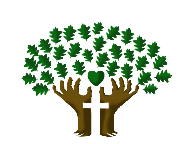 Easter SundaySunday, April 4, 2021 ◊ 10:30 am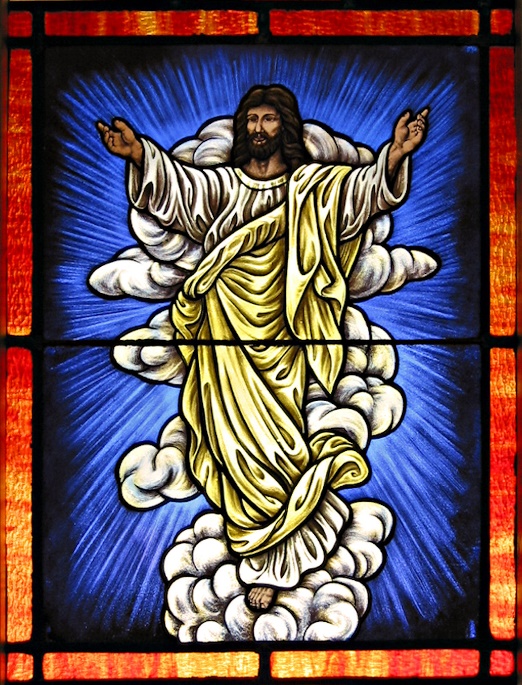 The Reverend Garfield Wu – Presider & PreacherWelcome to St. Luke’s!We are glad to be able to worship with you in person. Our service will look a little different than usual week as we take precautions to prevent the spread of COVID-19. Though this time may bring challenges, we know that nothing can separate us from the love of God.None of us comes to church by accident. No matter what joys, burdens, or problems you bring with you this day, we pray that God’s grace will touch you and fill you with the hope and commitment to live your life with peace, courage, compassion, and love. THE GATHERING OF THE COMMUNITYProcessional HymnLift High the Cross – CP 602 (v. 1, 2, 5)RefrainLift high the cross,the love of Christ proclaimtill all the world adore his sacred name!.1.  Come, Christian people,	sing your praises, shout!	If we are silent, even stones cry out.	Refrain2.  Jesus, you wept to see our human strife:	teach us compassion for each human life.	Refrain5.  Worlds to be born and children yet to be,	come, take up this song into eternity.	RefrainGreetingCelebrant:  The grace of our Lord Jesus Christ and the love of God and the fellowship of       the Holy Spirit be with you all. All:             And also, with you.Celebrant: 	Blessed be God, Father, Son, and Holy Spirit.  All:           	And blessed be God's kingdom forever. Amen.Celebrant:	Alleluia! Christ is risen.All:		The Lord is risen indeed. Alleluia!Celebrant:	May his grace and peace be with you.All:		May he fill our hearts with joy.Collect for Purity Celebrant:   Almighty God, All:             to whom all hearts are open, all desires known, and from you no secrets are hidden, cleanse the thoughts of our hearts by the inspiration of your Holy Spirit, that we may perfectly love you and worthily magnify your holy name, through Christ our Lord. Amen.  Glory to God All:             Glory to God in the highest,			and peace to his people on earth.Lord God, heavenly king,almighty God and Father,we worship you, we give you thanks,we praise you for your glory.Lord Jesus Christ, only Son of the Father,Lord God, Lamb of God,you take away the sin of the world:have mercy on us;you are seated at the right hand of the Father: receive our prayer.For you alone are the Holy One,you alone are the Lord,you alone are the Most High,Jesus Christ, with the Holy Spirit,in the glory of God the Father. Amen.Collect of the Day Lord of life and power, through the mighty resurrection of your Son, you have overcome the old order of sin and death and have made all things new in him. May we, being dead to sin and alive to you in Jesus Christ,reign with him in glory, who with you and the Holy Spirit is alive, one God, now and forever. Amen.THE PROCLAMATION OF THE WORDA Reading from the Book of IsaiahIsaiah 25:6-9On this mountain the Lord of hosts will make for all peoples    a feast of rich food, a feast of well-aged wines,    of rich food filled with marrow, of well-aged wines strained clear.And he will destroy on this mountain    the shroud that is cast over all peoples,    the sheet that is spread over all nations;    he will swallow up death forever.Then the Lord God will wipe away the tears from all faces,    and the disgrace of his people he will take away from all the earth,    for the Lord has spoken.It will be said on that day,    Lo, this is our God; we have waited for him, so that he might save us.    This is the Lord for whom we have waited;    let us be glad and rejoice in his salvation.	
The Word of the Lord.Thanks be to God.Gradual HymnYours Be the Glory – CP 2101.  Yours be the glory, 	risen, conquering Son: 	endless is the victory 	over death you won. 	Angels robed in splendour 	rolled the stone away,	kept the folded grave-clothes 	where your body lay.	Refrain	Yours be the glory,	risen, conquering Son:	endless is the victory 	over death you won.2.  See! Jesus meets us, 	risen from the tomb; 	lovingly he greets us, 	scatters fear and gloom. 	Let the church with gladness 	hymns of triumph sing, 	for her Lord is living; 	death has lost its sting!	RefrainThe GospelMark 16:1-8The Lord be with you.And also, with you.The Holy Gospel of our Lord Jesus Christ, according to Luke. Glory to you, Lord Jesus Christ.When the sabbath was over, Mary Magdalene, and Mary the mother of James, and Salome bought spices, so that they might go and anoint him. And very early on the first day of the week, when the sun had risen, they went to the tomb. They had been saying to one another, “Who will roll away the stone for us from the entrance to the tomb?” When they looked up, they saw that the stone, which was very large, had already been rolled back. As they entered the tomb, they saw a young man, dressed in a white robe, sitting on the right side; and they were alarmed. But he said to them, “Do not be alarmed; you are looking for Jesus of Nazareth, who was crucified. He has been raised; he is not here. Look, there is the place they laid him. But go, tell his disciples and Peter that he is going ahead of you to Galilee; there you will see him, just as he told you.” So they went out and fled from the tomb, for terror and amazement had seized them; and they said nothing to anyone, for they were afraid.And all that had been commanded them they told briefly to those around Peter. And afterward Jesus himself sent out through them, from east to west, the sacred and imperishable proclamation of eternal salvation.The Gospel of Christ.Praise to you, Lord Jesus Christ.3.	No more we doubt you, 	glorious Prince of life: 	what is life without  you?  	Aid us in our strife; 	make us more than conquerors 	through your deathless love; 	bring us safe through Jordan	to your home above.	RefrainThe SermonBy the Rev. Garfield WuChoir Anthem: Alleluia! The Strife is O’erThe Apostle’s Creed The Prayers of the PeopleLitany #15 – Easter (from BAS p. 122)Family Cycle of Prayer: Hyacinth Elliott, Kamille Elliott, Ruth Erskine, Chioma & Chinedu Ezomike, Laura Gillis, Shurland & Joan Henderson, Louise & William Holliday, and their families.In the Diocese of Niagara:Christ Church, Woodburn; the Rev. Owen Ash, Interim Priest-in-Charge; and the people of that parish; and all the people of that parish.Let us take a moment to say the names of those we know to be in need, or allow those things are weighing heavy our on our hearts this day to come before the Lord. […]So, we commend ourselves and all for whom we pray to the mercy and protection of our heavenly Father. AmenConfession and AbsolutionThe PeaceThe peace of the Lord be always with you.And also with you.THE CELEBRATION OF THE EUCHARISTPreparation of the GiftsOffertory HymnJesus the Christ Said – SFGP 73 (v. 1-3)1.  Jesus the Christ said: “I am the bread, the bread of life for the world am I.The bread of life for the world am I,the bread of life for the world am I.”2.  Jesus the Christ said: “I am the shepherd,the one good shepherd of the sheep am I.The one good shepherd of the sheep am I,the one good shepherd of the sheep am I.”3.  Jesus the Christ said: “I am the door,the way and the door for the poor am I.The way and the door for the poor am I,the way and the door for the poor am I.”The Prayer over the GiftsGod our strength and salvation, receive all we offer you this day, and grant that we who have confessed your name, and received new life in baptism, may live in the joy of the resurrection, through Jesus Christ the Lord. Amen.The Great Thanksgiving (Eucharistic Prayer #4)The Lord's PrayerThe Breaking of the BreadThe Communion The EucharistYou are encouraged to receive the Holy Communion, standing or kneeling at the communion rail or at your request in your seat. In accordance with COVID-19 health guidelines, only the host will be distributed. Let us know if you require a gluten-free wafer. If you prefer a blessing only, please indicate so by crossing your arms. If you find it difficult to get to the altar, we will be honoured to bring the Holy Communion to you.THE SENDING OF GOD'S PEOPLEThe Prayer after CommunionGod of life, bring us to the glory of the resurrectionpromised in this Easter sacrament. We ask this in the name of Jesus Christ the risen Lord. Amen.DoxologyBlessingThe Celebrant blesses the people, and all respond,Amen.AnnouncementsRecessional Hymn  Crown Him with Many Crowns – CP 378 (v. 1, 2, 4)1.	Crown him with many crowns,The lamb upon his throne:Hark, how the heavenly anthem drownsAll music but its own!Awake, my soul, and singOf him who died for thee,And hail him as thy matchless King.2.  Through all eternity.Crown him the Lord of life,Who triumphed o’er the grave,And rose victorious in the strifeFor those he came to save.His glories now we singWho died and rose on high,Who died eternal life to bring,And lives that death may die.4.  Crown him the Lord of love;Behold his hands and side,Rich wounds yet visible above,In beauty glorified.All hail, Redeemer, hail!For thou hast died for me;Thy praise shall never, never failThroughout eternity.The DismissalLet us go out in peace to proclaim the risen Christ!Thanks be to God. Hallelujah!PostludeThis liturgy is used with the permission of the Bishop of Niagara.This service is adapted from The Book of Alternative Services (BAS). The Book of Alternative Services, copyright © 2019 by the General Synod of the Anglican Church of Canada; all rights reserved; reproduced under license. Common Worship, copyright © 2019 by the Archbishop's Council; used by permission; all rights reserved.ANNOUNCEMENTSSupport St. Luke’s and Double Your Donation! Exciting news! As we have been working to stabilize our finances this year, two parishioners, Jo Stadnyk and and Aileen Li have generously offered to match donations to St. Luke's, above and beyond regular offerings, up to $1,000. This would give St. Luke’s a $2,000 boost!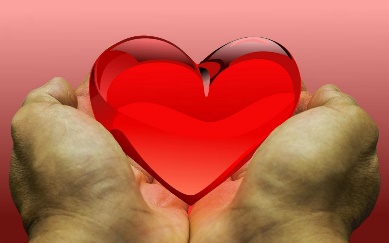 Send in your donations to have your gift's impact DOUBLED! You can send a cheque, e-transfer or use our Canada Helps page. Please include the note "Donation Matching Campaign 2021" with your gift to ensure it is counted properly.E-transfers can be sent to our Treasurer at: treasurer@stlukepalermo.caThank you to Jo, Aileen, and all the generous donors who have made this possible, and to all parishioners who make our ministries happen! St. Luke’s Palermo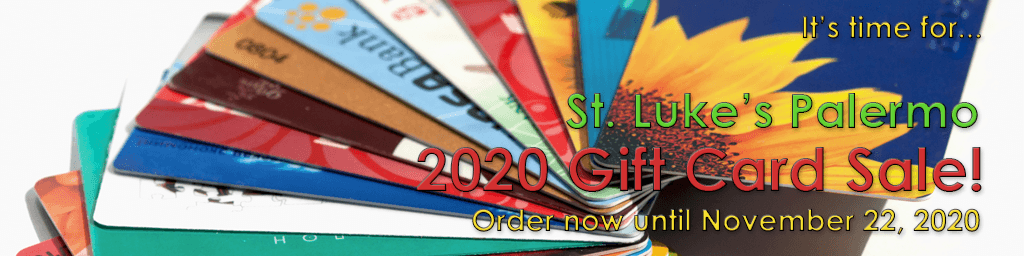 Spring 2021 Gift Card Sale!St. Luke’s Gift Card Sale is underway! We are pleased to announce that the sale deadline has been extended to NEXT WEEK, Sunday, April 11 to allow for more orders. Let your friends and neighbours know that they can buy gift cards from many popular retailers, and support St. Luke’s, Palermo’s vital ministries and community services at the same time. While you get the full value of your card, a portion of the sale is donated to support our operations.Orders are due NEXT SUNDAY, April 11. Cards should be available April 25.Visit our website atstlukepalermo.ca/giftcardsale/ to shop our gift cards!St. Luke's Socializing Seniors Virtually Program Continues this Wednesday!Program Runs each Wednesday at 11 am until May 26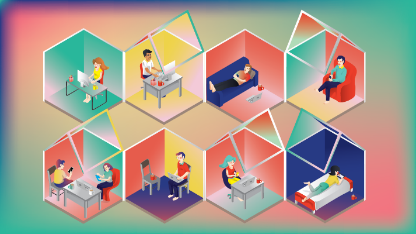 St. Luke's is happy that our Seniors' Virtual Social Hour with Gabriella Mostacci Tolic, RP, MACP, is off to a great start. You are invited to participate in our program each Wednesday at 11 am, up to and including May 26. An exciting line up of group and individual workshops will be provided.Please email us to register at office@stlukepalermo.ca and receive the Zoom Link. Please feel free to share this event with your friends, family and neighbours!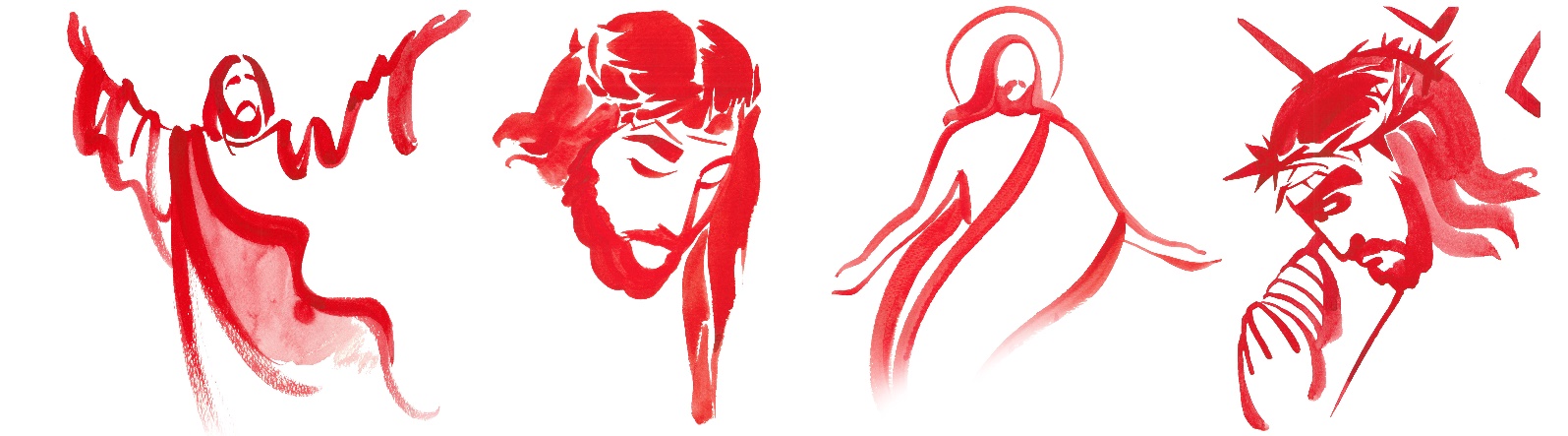 He Is Risen!Alleluia!Health and Safety Protocol:Always wear a mask when in the Church.Please sanitize your hands as you come into the Church, going up for communion and coming down after communion and when you are leaving the building.Please take your bulletin home with you.If you have any of the following symptoms, please contact your family doctor.Symptoms of COVID-19 can vary from person to person. Symptoms may also vary in different age groups. Some of the more commonly reported symptoms include:new or worsening coughshortness of breath or difficulty breathingtemperature equal to or over 38°Cfeeling feverishchillsfatigue or weaknessmuscle or body achesnew loss of smell or tasteheadachegastrointestinal symptoms (abdominal pain, diarrhea, vomiting)feeling very unwellChildren have been more commonly reported to have abdominal symptoms and skin changes or rashes.In severe cases, the infection can lead to death.Symptoms may take up to 14 days to appear after exposure to COVID-19.Evidence indicates that the virus can be transmitted to others from someone who is infected but not showing symptoms. This includes people who:have not yet developed symptoms (pre-symptomatic)never develop symptoms (asymptomatic)While experts know that these kinds of transmissions are happening among those in close contact or in close physical settings, it is not known to what extent. This means it is extremely important to follow the proven preventative measures.For more information, please look online at https://www.canada.ca/en/public-health/services/diseases/coronavirus-disease-covid-19.htmlThank you for joining us today. We do hope that you will come again.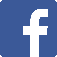 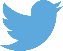 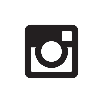 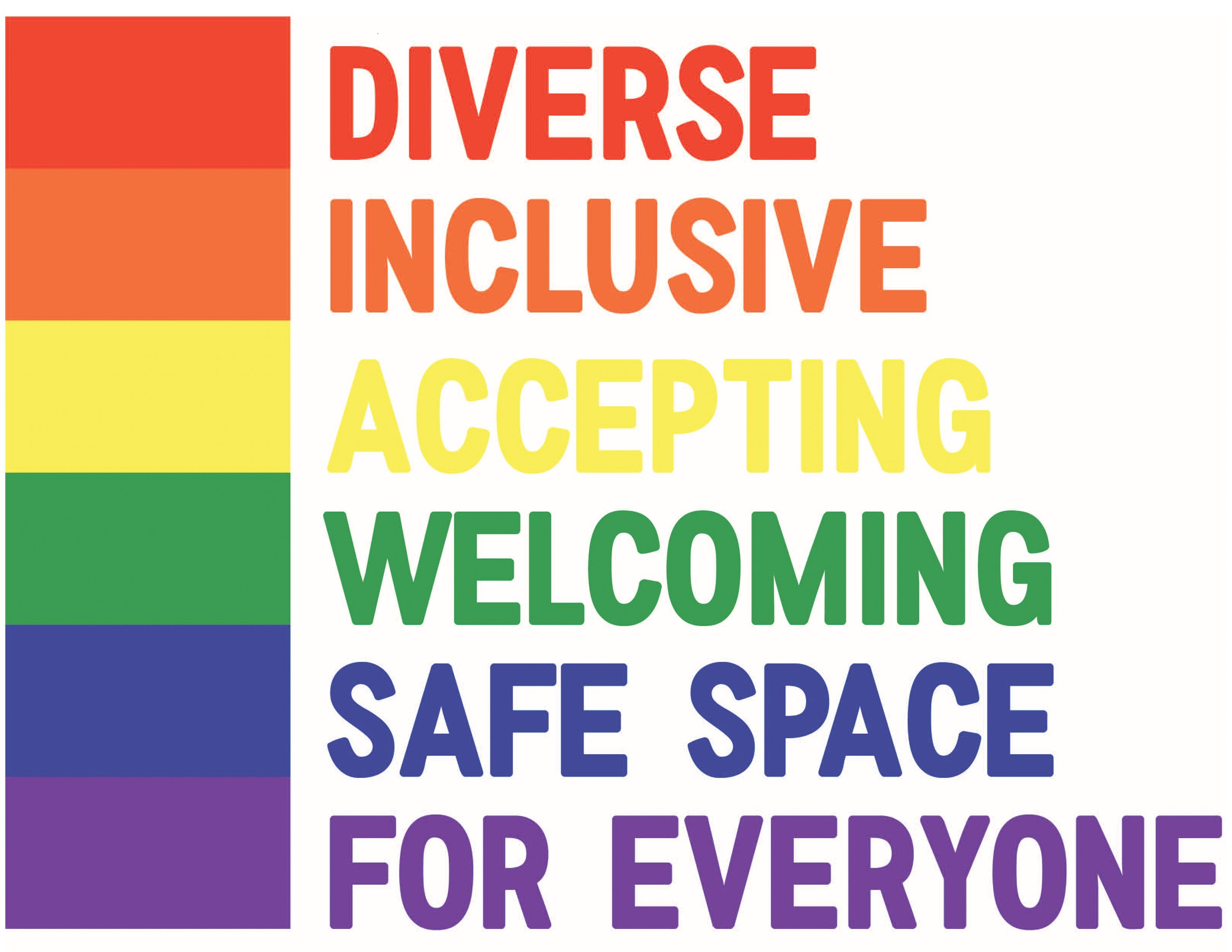 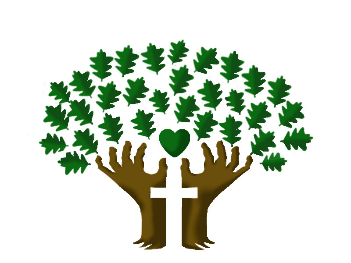 St. Luke’s Anglican Church, Palermo3114 Dundas Street West,Oakville, Ontario, L6M 4J3 Tel: 905-825-3364Email: office@stlukepalermo.ca Website: stlukepalermo.caRector: The Rev. Garfield WuEmail: rector@stlukepalermo.ca Tel: 647-878-8650Reader: Wendy CousinsMusic Director: Janet CorreiaDuty Warden: Margie SimmsGreeter: Peter MalueCelebrant:Let us confess the faith of our baptism as we say,All:I believe in God, the Father almighty, creator of heaven and earth. I believe in Jesus Christ, his only Son, our Lord. He was conceived by the power of the Holy Spirit and born of the Virgin Mary. He suffered under Pontius Pilate, was crucified, died, and was buried. He descended to the dead. On the third day, he rose again. He ascended into heaven and is seated at the right hand of the Father. He will come again to judge the living and the dead. I believe in the Holy Spirit, the holy catholic Church, the communion of saints, the forgiveness of sins, the resurrection of the body, and the life everlasting. Amen.Celebrant:That our risen Saviour may fill us with the joy of his holy and life-giving resurrection, let us pray to the Lord.All:Hear us, Lord of glory!Celebrant:That isolated and persecuted churches may find fresh strengthin the Easter gospel, let us pray to the Lord.All:Hear us, Lord of glory!Celebrant:That he may grant us humility to be subject to one another in Christian love, let us pray to the Lord.All:Hear us, Lord of glory!Celebrant:That he may provide for those who lack food, work, or shelter, let us pray to the Lord.All:Hear us, Lord of glory!Celebrant:That by his power wars and famine may cease through all the earth, let us pray to the Lord.All:Hear us, Lord of glory!Celebrant:That he may reveal the light of his presence to the sick, the weak, and the dying, that they may be comforted and strengthened, let us pray to the Lord.All:Hear us, Lord of glory!Celebrant:That he may send the fire of the Holy Spirit upon his people, that we may bear faithful witness to his resurrection, let us pray to the Lord.All:Hear us, Lord of glory!Celebrant:Dear friends in Christ,God is steadfast in love and infinite in mercy; he welcomes sinners and invites them to his table. Let us confess our sins, confident in God's forgiveness.Celebrant:Most merciful God,All:we confess that we have sinned against you in Thought, Word, and Deed, by what we have done, and by what we have left undone. We have not loved you with our whole heart; we have not loved our neighbours as ourselves. We are truly sorry, and we humbly repent. For the sake of your Son Jesus Christ, have mercy on us and forgive us, that we may delight in your will, and walk in your ways, to the glory of your name. AmenCelebrant:Almighty God have mercy upon you, pardon and deliver you from all your sins, confirm and strengthen you in all goodness, and keep you in eternal life; through Jesus Christ, our Lord.All:Amen.Celebrant: People:The Lord be with you.And also, with youCelebrant:People:Lift up your hearts.We lift them to the LordCelebrant:People:Let us give thanks to the Lord our God.It is right to give our thanks and praise.Celebrant:It is right to give you thanks and praise,O Lord, our God, sustainer of the universe,you are worthy of glory and praise.All:Glory to you for ever and ever.Celebrant:At your command all things came to be:the vast expanse of interstellar space,galaxies, suns, the planets in their courses,and this fragile earth, our island home;by your will they were created and have their being.All:Glory to you for ever and ever.Celebrant:From the primal elementsyou brought forth the human race,and blessed us with memory, reason, and skill; you made us the stewards of creation.All:Glory to you for ever and ever.Celebrant:But we turn against you, and betray your trust; and we turn against one another. Again and again you call us to return.Through the prophets and sages you reveal your righteous law.In the fullness of time you sent your Son, born of a woman, to be our Saviour. He was wounded for our transgressions, and bruised for our iniquities. By his death he opened to us the way of freedom and peace.All:Glory to you for ever and ever.Celebrant:Therefore we praise you, joining with the heavenly chorus, with prophets, apostles, and martyrs, and with those in every generation who have looked to you in hope, to proclaim with them your glory, in their unending hymn:All:Holy, holy, holy Lord, God of power and might, heaven and earth are full of your glory. Hosanna in the highest.Blessed is he who comes in the name of the Lord. Hosanna in the highest.Celebrant:Blessed are you, Lord our God,for sending us Jesus, the Christ,who on the night he was handed overto suffering and death, took bread, said the blessing, broke the bread, gave it to his friends, and said, “Take this, and eat it:this is my body which is given for you.Do this for the remembrance of me.”In the same way, after supper, he took the cup of wine; he gave you thanks, and said, “Drink this, all of you: this is my blood of the new covenant, which is shed for you and for many for the forgiveness of sins. Whenever you drink it, do this for the remembrance of me.”All:Glory to you for ever and ever.Celebrant:Gracious God, we recall the death of your Son Jesus Christ, we proclaim his resurrection and ascension, and we look with expectation for his coming as Lord of all the nations. We who have been redeemed by him, and made a new people by water and the Spirit, now bring you these gifts. Send your Holy Spirit upon us and upon this offering of your Church, that we who eat and drink at this holy table may share the divine life of Christ our Lord.All:Glory to you for ever and ever.Celebrant:Pour out your Spirit upon the whole earthand make it your new creation. Gather your Church together from the ends of the earth into your kingdom, where peace and justice are revealed, that we, with all your people,of every language, race, and nation, may share the banquet you have promised;through Christ, with Christ, and in Christ,all honour and glory are yours, creator of all.People:Glory to you for ever and ever. Amen.Celebrant:And now, as our Saviour Christ has taught us, we are bold to say:All:Our Father, who art in heaven, hallowed be thy name,thy kingdom come, thy will be done,on earth as it is in heaven.Give us this day our daily bread. And forgive us our trespasses,as we forgive those, who trespass against us. And lead us not into temptation,but deliver us from evil. For thine is the kingdom,the power, and the glory, forever and ever. Amen.Celebrant:Lord, we died with you on the cross.All:Now we are raised to new life.Celebrant:We were buried in your tomb.All:Now we share in your resurrection.Celebrant:Live in us, that we may live in you.Celebrant:All:The gifts of God for the people of God.Thanks be to God.All:Lamb of God, you take away the sins of the world: have mercy on us.Lamb of God, you take away the sins of the world: have mercy on us.Lamb of God, you take away the sins of the world: grant us peace.Celebrant:Glory to GodAll:whose power, working in us, can do infinitely more than we can ask or imagine. Glory to God from generation to generation, in the Church and in Christ Jesus, forever and ever. Amen.READINGS FOR NEXT SUNDAYActs 4:32-35; John 20:19-31